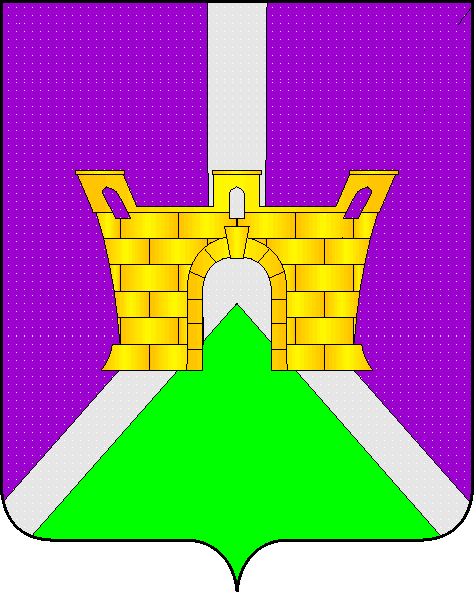  АДМИНИСТРАЦИЯ СУВОРОВСКОГО СЕЛЬСКОГО ПОСЕЛЕНИЯ УСТЬ-ЛАБИНСКОГО  РАЙОНА П О С Т А Н О В Л Е Н И Еот 04 августа 2014 года				                                                              № 36село СуворовскоеО назначении публичных слушаний по проекту правил землепользования и застройки Суворовского сельского поселения Усть-Лабинского районаВ соответствии со ст. 28 Федерального закона от 06 октября 2003 №131-ФЗ «Об общих принципах организации местного самоуправления в Российской Федерации», ст. 28, ст.31 Градостроительного кодекса Российской Федерации, Уставом Суворовского сельского поселения Усть-Лабинского района, ПОЛОЖЕНИЕМ О ПРОВЕДЕНИИ ПУБЛИЧНЫХ СЛУШАНИЙ, утвержденным решением Совета Суворовского сельского поселения Усть-Лабинского района от 11 октября 2006 года  №5, протокол №15, постановляю:1.Опубликовать проект правил землепользования и застройки Суворовского сельского поселения Усть-Лабинского района в районной газете «Сельская новь» и разместить на официальном сайте Суворовского сельского поселения в информационно-телекоммуникационной сети «Интернет».2.Назначить проведение публичных слушаний по рассмотрению проекта правил землепользования и застройки Суворовского сельского поселения Усть-Лабинского района на 04 октября 2014 года.3.Установить срок приема замечаний и предложений по проекту правил землепользования и застройки Суворовского сельского поселения Усть-Лабинского района: до 04 сентября 2014 года.4.Определить организатором проведения публичных слушаний комиссию по подготовке проекта правил землепользования и застройки Суворовского сельского поселения Усть-Лабинского района. Общему отделу администрации Суворовского сельского поселения Усть-Лабинского района (Завгородняя) опубликовать заключение о результатах публичных слушаний в районной газете «Сельская новь» и разместить на официальном сайте Суворовского сельского поселения в информационно-телекоммуникационной сети «Интернет».5.Определить местом размещения демонстрационных материалов проекта правил землепользования и застройки Суворовского сельского поселения Усть-Лабинского района, приема замечаний и предложений помещение администрации Суворовского сельского поселения Усть-Лабинского района по адресу: село Суворовское, улица Суворова  д.7 в рабочие дни с 13.00 до 16.00 часов местного времени.6.Настоящее постановление вступает в силу со дня его официального опубликования.И.о.главы  Суворовского сельского поселенияУсть-Лабинского района						С.А.Завгородняя